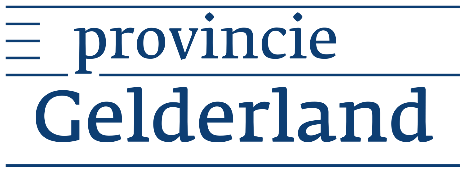 ReactieformulierBetreffende Ontwerp Programma van EisenConcessie Treindienst Amersfoort – Ede-Wageningen2021 – 2036Reactietermijn: 19 november 2019Alle ontvangen reacties en de antwoorden van de provincie daarop worden opgenomen in een Reactienota. Reacties van individuele personen zullen hierin geanonimiseerd worden weergegeven. Dit reactieformulier kunt u mailen naar het volgende emailadres: c.hartogs@gelderland.nl o.v.v. ‘Reactie op ontwerp-PvE Treindienst Amersfoort – Ede-Wageningen’ Organisatie:Contactpersoon:E-mailadres:Nr.Hoofdstuk / artikelUw opmerking1234567891011121314